Спеціалізована загальноосвітня школа І-ІІІ ступенів № 8 з поглибленим вивченням англійської мовиНовокаховської міської ради Херсонської області03.06.2021                                        НАКАЗ                                      № 154 о/дПро зарахування дітейдо складу учнів 1-го класу2021-2022 навчального року	На виконання ст. 35 Закону України «Про освіту», абзацу першого частини третьої статті 18 Закону України «Про загальну середню освіту», Порядку зарахування, відрахування та переведення учнів до державних та комунальних закладів освіти для здобуття повної загальної освіти, затвердженого наказом Міністерства освіти і науки України від 16.04.2018 року № 367 та на підставі заяв батьків і повного пакету документів,НАКАЗУЮ:Зарахувати з 01.09.2021 року до складу 1-го класу 20 учнів:Бугаєнко Софію СергіївнуВихристюк Мирославу ДмитрівнуКотова Тимура КірановичаМироненко Анастасію СергіївнуНовікова Микиту СергійовичаТоргашева Олексія АндрійовичаТройко Єву РоманівнуХамаза Назара СергійовичаДигала Владислава ОлександровичаАгаланову Ніку ЮріївнуБокша Варвару МаксимівнуКантимірова Олексія ЄвгенійовичаБолотного Ярослава СергійовичаМартинюка Івана ДмитровичаКондрацова Михайла Антоновича Купровську Есмєральду АльбертівнуДобриця Тихона Івановича Лосєва Станіслава ЮрійовичаСтасишина  Романа АндрійовичаСтволову Еріку ЕдуардівнуКонтроль за виконанням наказу лишаю за собою.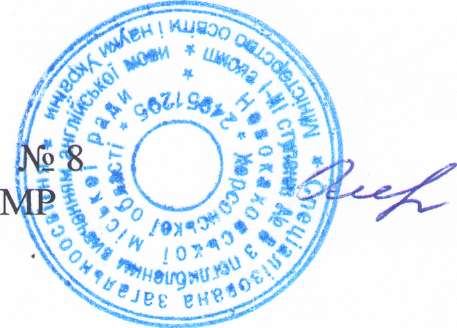 Директорка СЗОШНовокаховської  Оксана ОЛІЙНИК